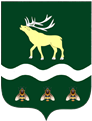 АДМИНИСТРАЦИЯЯКОВЛЕВСКОГО МУНИЦИПАЛЬНОГО ОКРУГА ПРИМОРСКОГО КРАЯ ПОСТАНОВЛЕНИЕ Об утверждении порядка проведения антикоррупционной экспертизы муниципальных нормативных правовых актов главы Яковлевского муниципального округа, Администрации Яковлевского муниципального округа и их проектов          В соответствии с Федеральными законами от 6.10.2003 года № 131-ФЗ «Об общих принципах организации местного самоуправления в Российской Федерации», от 25.12.2008 № 273-ФЗ «О противодействии коррупции», от 17.07.2009 № 172-ФЗ «Об антикоррупционной экспертизе нормативных правовых актов и проектов нормативных правовых актов», постановлением Правительства Российской Федерации от 26.02.2010 № 96 «Об антикоррупционной экспертизе нормативных правовых актов и проектов нормативных правовых актов», Законом Приморского края от 10.03.2009 № 387-КЗ «О противодействии коррупции в Приморском крае», руководствуясь Уставом Яковлевского муниципального округа, Администрация Яковлевского муниципального округа ПОСТАНОВЛЯЕТ:1. Утвердить прилагаемый Порядок проведения антикоррупционной экспертизы муниципальных нормативных правовых актов главы Яковлевского муниципального округа, Администрации Яковлевского муниципального округа, и их проектов.2. Уполномочить юридический отдел Администрации Яковлевского муниципального округа на проведение антикоррупционной экспертизы муниципальных правовых актов главы Яковлевского муниципального округа, Администрации Яковлевского муниципального округа, и их проектов.3. Признать утратившим силу постановление Администрации Яковлевского муниципального района от 26.09.2016 года № 326-НПА «Об утверждении порядка проведения антикоррупционной экспертизы муниципальных нормативных правовых актов главы Яковлевского муниципального района, Администрации Яковлевского муниципального района, и их проектов».4. Руководителю аппарата Администрации Яковлевского муниципального округа (Сомова О.ВА.) обеспечить публикацию настоящего постановления в газете «Сельский Труженик» и размещение настоящего постановления в информационно телекоммуникационной сети «Интернет».5. Контроль исполнения настоящего постановления оставляю за собой.Глава Яковлевского муниципального округа              		                                  А.А. КоренчукПорядокпроведения антикоррупционной экспертизы муниципальных нормативных правовых актов главы Яковлевского муниципального округа, Администрации Яковлевского муниципального округа,  и их проектов (далее – Порядок)I. Общие положения1. Настоящий Порядок определяет последовательность проведения антикоррупционной экспертизы муниципальных нормативных правовых актов главы Яковлевского муниципального округа, Администрации Яковлевского муниципального округа,  и их проектов (далее – антикоррупционная экспертиза).2. Предметом антикоррупционной экспертизы являются муниципальные нормативные правовые акты и их проекты.3. Антикоррупционная экспертиза проводится в целях:- выявления в документах, указанных в пункте 2 настоящего Порядка, коррупциогенных факторов;- разработки предложений, направленных на устранение или ограничение действия выявленных коррупциогенных факторов;- систематизации практики в сфере антикоррупционной экспертизы для ее учета при разработке проектов муниципальных нормативных правовых актов.4. Антикоррупционная экспертиза в Администрации Яковлевского муниципального округа проводится в соответствии с настоящим Порядком, методикой, утвержденной постановлением Правительства Российской Федерации от 26 февраля 2010 года № 96 «Об антикоррупционной экспертизе нормативных правовых актов и проектов нормативных правовых актов».5. Антикоррупционная экспертиза не проводится в отношении отмененных или утративших силу муниципальных нормативных правовых актов.II. Проведение антикоррупционной экспертизы проектов муниципальных нормативных правовых актов6. Антикоррупционная экспертиза проектов муниципальных нормативных правовых актов проводится юридическим отделом Администрации Яковлевского муниципального округа.7. По результатам антикоррупционной экспертизы составляется заключение.8. В заключении отражаются следующие сведения:- дата и регистрационный номер заключения;- основание для проведения антикоррупционной экспертизы;- реквизиты проекта нормативного правового акта (наименование вида документа, наименование проекта нормативного правового акта);- выявленные положения проекта нормативного правового акта, способствующие созданию условий для проявления коррупции, с указанием структурных единиц проекта документа (раздела, подраздела, пункта, подпункта, абзаца);- перечень выявленных коррупциогенных факторов;- предложения по устранению коррупциогенных факторов.9. В заключении также отражаются возможные негативные последствия сохранения в проекте муниципального нормативного правового акта выявленных коррупциогенных факторов.10. Срок проведения антикоррупционной экспертизы проекта муниципального нормативного правового акта составляет 5 дней со дня поступления в юридический отдел Администрации Яковлевского муниципального округа.11. Заключение на проект муниципального нормативного правового акта подлежит рассмотрению разработчиком проекта муниципального нормативного правового акта в трехдневный срок со дня его получения.12. Положения проекта муниципального нормативного правового акта, способствующие созданию условий для проявления коррупции, выявленные в ходе антикоррупционной экспертизы, устраняются на стадии доработки такого проекта его разработчиками.III. Проведение антикоррупционной экспертизы муниципальных нормативных правовых актов13. Антикоррупционная экспертиза муниципальных нормативных правовых актов проводится юридическим отделом Администрации Яковлевского муниципального округа в соответствии с планом проведения антикоррупционной экспертизы муниципальных нормативных правовых актов, утверждаемым главой Яковлевского муниципального округа.14. В случае необходимости к участию в проведении антикоррупционной экспертизы могут привлекаться лица (эксперты), имеющие специальные знания в соответствующей сфере правоотношений.15. В случае выявления в муниципальном нормативном правовом акте коррупциогенного фактора в заключении указываются предложения о необходимости внесения в данный нормативный правовой акт изменений в целях устранения или ограничения действия выявленного коррупциогенного фактора.16. Результаты антикоррупционной экспертизы отражаются в заключении.17. Срок проведения антикоррупционной экспертизы муниципального нормативного правового акта составляет 5 дней со дня поступления в юридический отдел на проведение антикоррупционной экспертизы.18. Заключение на действующий муниципальный нормативный правовой акт подлежит рассмотрению антикоррупционной комиссией администрации Яковлевского муниципального округа в трехдневный срок со дня его получения.IV. Независимая антикоррупционная экспертиза19. Институты гражданского общества и граждане Российской Федерации (далее - граждане) могут в порядке, предусмотренном нормативными правовыми актами Российской Федерации, за счет собственных средств проводить независимую антикоррупционную экспертизу нормативных правовых актов (проектов нормативных правовых актов). Порядок и условия аккредитации экспертов по проведению независимой антикоррупционной экспертизы нормативных правовых актов (проектов нормативных правовых актов) устанавливаются федеральным органом исполнительной власти в области юстиции. 19.1. Не допускается проведение независимой антикоррупционной экспертизы нормативных правовых актов (проектов нормативных правовых актов):1) гражданами, имеющими неснятую или непогашенную судимость;2) гражданами, сведения о применении к которым взыскания в виде увольнения (освобождения от должности) в связи с утратой доверия за совершение коррупционного правонарушения включены в реестр лиц, уволенных в связи с утратой доверия;3) гражданами, осуществляющими деятельность в органах и организациях, указанных в пункте 3 части 1 статьи 3 Федерального закона от 17.07.2009 № 172-ФЗ "Об антикоррупционной экспертизе нормативных правовых актов и проектов нормативных правовых актов";4) международными и иностранными организациями;5) иностранными агентами.20. Для проведения независимой антикоррупционной экспертизы разработчик проекта муниципального нормативного правового акта размещает его на официальном сайте в сети Интернет в течение рабочего дня, соответствующего дню направления соответствующего проекта муниципального нормативного правового акта на согласование. 21. При размещении проектов нормативных правовых актов для проведения независимой антикоррупционной экспертизы на официальном сайте Яковлевского муниципального округа в информационно телекоммуникационной сети «Интернет» указывается адрес электронной почты для направления экспертных заключений, а также даты начала и окончания приема заключений по результатам независимой экспертизы.22. Срок проведения независимой антикоррупционной экспертизы устанавливается разработчиком проекта муниципального нормативного правового акта, исчисляется со дня размещения проекта на официальном сайте в сети Интернет и не может быть менее 5 дней.23. Заключение по результатам независимой антикоррупционной экспертизы носит рекомендательный характер и подлежит обязательному рассмотрению разработчиком проекта (муниципального нормативного правового акта), которому оно направлено, в порядке и сроки, предусмотренные федеральным законодательством.24. Результаты независимой антикоррупционной экспертизы отражаются в заключении.от04.04.2024 гс. Яковлевка№261- НПАПриложение к постановлению                                                                                                           Администрации Яковлевского                                                                              муниципального округа                                                                      от 04.04.2024 №_261-НПА